Игровой квест "Александр Невский-великое имя России" (выполнена с помощью сервиса Padlet.com)В 2021 году наша страна отмечает   замечательный юбилей - 800-летие со дня рождения князя Александра Невского. Александр Невский - это удивительный пример государственного деятеля, патриота, человека, беззаветно любившего свой народ и свою страну, жизнь свою положившего за Родину.Цель: формирование у обучающихся патриотизма, любви к Отечеству и уважения к своему народу, чувства ответственности перед Родиной, гордости за свою Родину, прошлое и настоящее народа России на примере подвига государственного деятеля и полководца князя Александра Невского. Ресурс предназначен для учащихся общеобразовательных школ и для помощи учителям при подготовке к классному часу по данной теме.Возраст учащихся: 13-17 лет (учащиеся 5-11 классов)Игровой квест состоит из 5 станций.Князь Александр НевскийРебята путешествуют по 5 станциям:1. Станция «Князь Александр Невский»2. Станция «Оружейная»3. Станция «7 подвигов Александра Невского»4. Станция «Александр Невский - имя России»5. Станция «Конечная»На 1 станции с помощью видеоролика учащиеся знакомятся с личностью Александра Невского (смотрят видеоролик о краткой биографии)На 2 станции с после просмотра видеоролика, учащиеся пытаются выполнить задание на соотнесение названия оружия А. Невского с картинками (выполнено в https://learningapps.org/)На 3 станции учащиеся изучают информацию о семи подвигах Александра Невского (смотрят презентацию о подвигах)На 4 станции учащиеся изучая информацию понимают почему имя Александра Невского соотносится с именем России (смотрят информацию о храмах на карте яндекс, которые названы в честь Александра Невского)На 5 станции подводя итог учащиеся выполняют тест в Online TestPad (состоит из 10 вопросов)Список использованных источников:Картинки, найдены с помощью поисковой системы яндексКартинки, найдены с помощью поисковой системы GOOGLEhttps://russian7.ru/post/7-podvigov-aleksandra-nevskogo/https://obrazovaka.ru/alpha/n/nevskij-aleksandr-yaroslavich-nevsky-aleksandr-yaroslavichhttps://zen.yandex.ru/media/id/5d80a035e882c300adfb7f7b/test-aleksandr-nevskii-5d89b8132f1e4400ad1dab37Ссылка на ресурс: https://padlet.com/ev_chub91/gxcv1jpgc0qqwygy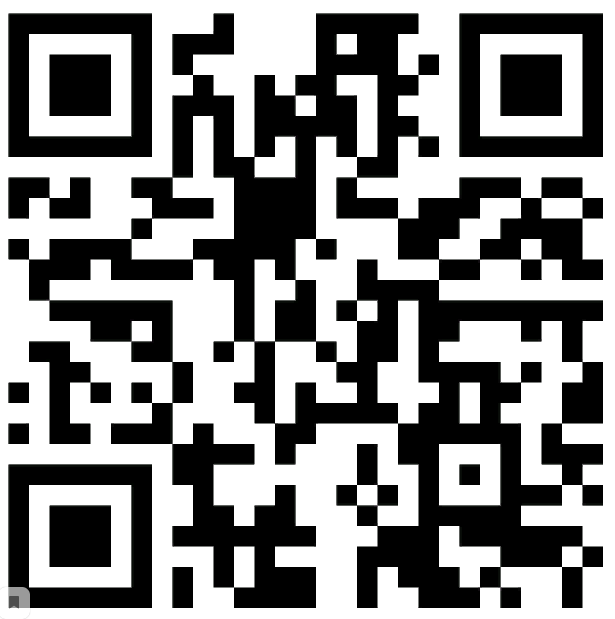 